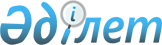 О внесении изменения в приказ Министра финансов Республики Казахстан от 30 марта 2015 года № 236 "Об утверждении Правил разработки и выполнения государственного задания"Приказ Заместителя Премьер-Министра - Министра финансов Республики Казахстан от 26 января 2023 года № 70. Зарегистрирован в Министерстве юстиции Республики Казахстан 30 января 2023 года № 31804
      ПРИКАЗЫВАЮ:
      1. Внести в приказ Министра финансов Республики Казахстан от 30 марта 2015 года № 236 "Об утверждении Правил разработки и выполнения государственного задания" (зарегистрирован в Реестре государственной регистрации нормативных правовых актов под № 10839) следующее изменение:
      в Правилах разработки и выполнения государственного задания, утвержденных указанным приказом:
      пункт 1-1 изложить в следующей редакции:
      "1-1. Перечень государственных заданий определяется пунктом 4-1 статьи 41 Кодекса.".
      2. Департаменту бюджетного законодательства Министерства финансов Республики Казахстан в установленном законодательством Республики Казахстан порядке обеспечить:
      1) государственную регистрацию настоящего приказа в Министерстве юстиции Республики Казахстан;
      2) размещение настоящего приказа на интернет-ресурсе Министерства финансов Республики Казахстан;
      3) в течение десяти рабочих дней после государственной регистрации настоящего приказа в Министерстве юстиции Республики Казахстан представление в Департамент юридической службы Министерства финансов Республики Казахстан сведений об исполнении мероприятий, предусмотренных подпунктами 1) и 2) настоящего пункта.
      3. Настоящий приказ вводится в действие по истечении десяти календарных дней после дня его первого официального опубликования.
					© 2012. РГП на ПХВ «Институт законодательства и правовой информации Республики Казахстан» Министерства юстиции Республики Казахстан
				
      Заместитель Премьер-Министра - Министр финансовРеспублики Казахстан 

Е. Жамаубаев
